附件1质量管理小组活动方法示意图表图1-1 质量管理小组活动基本原则示意图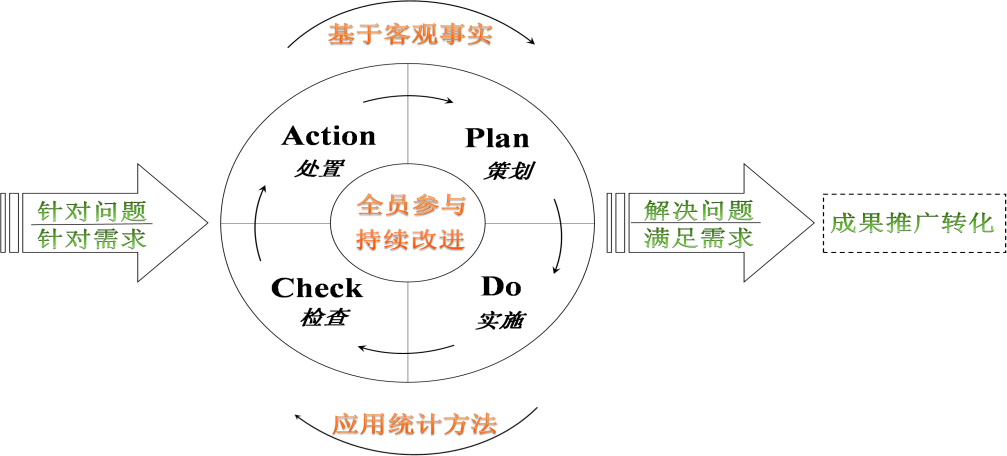    图1-2问题解决型课题活动程序图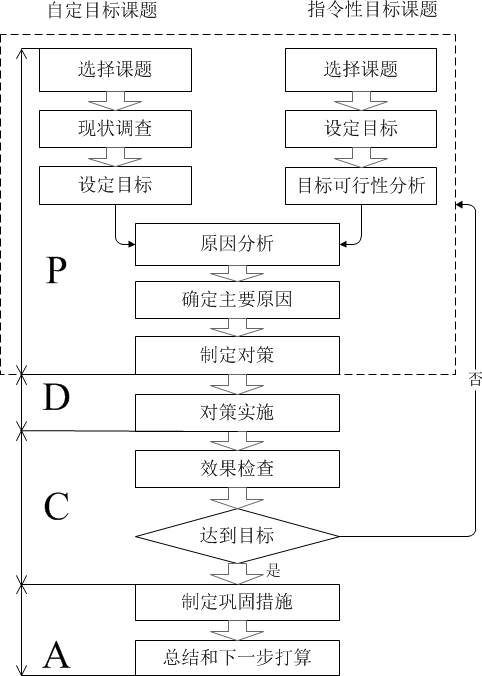 图 1-3	创新型课题活动程序图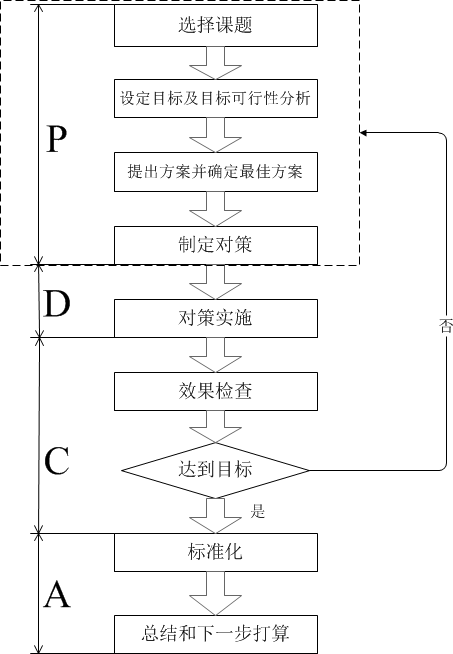 附表1-1质量管理小组活动常用统计方法汇总表序号活动程序分层法调查表排列图头脑风暴法亲和图因果图树图关联图水平对比法流程图P D P C法简易图表直方图散布图控制图优选法正交试验设计法矩阵图矢线图1选择课题●●●●○○○●○○○2现状调查●●●○○●○○○3设定目标○●●4原因分析●●●●5确定主要原因○●○○○6制定对策○●○○●○○○○○○7对策实施○●○○●○○○○8效果检查○○○●○○9制定巩固措施○○●○10总结和下一步打算○○○○●注 1：●表示经常用，○表示可用  注 2：简易图表包括：折线图、柱状图、饼分图、甘特图、雷达图 注 1：●表示经常用，○表示可用  注 2：简易图表包括：折线图、柱状图、饼分图、甘特图、雷达图 注 1：●表示经常用，○表示可用  注 2：简易图表包括：折线图、柱状图、饼分图、甘特图、雷达图 注 1：●表示经常用，○表示可用  注 2：简易图表包括：折线图、柱状图、饼分图、甘特图、雷达图 注 1：●表示经常用，○表示可用  注 2：简易图表包括：折线图、柱状图、饼分图、甘特图、雷达图 注 1：●表示经常用，○表示可用  注 2：简易图表包括：折线图、柱状图、饼分图、甘特图、雷达图 注 1：●表示经常用，○表示可用  注 2：简易图表包括：折线图、柱状图、饼分图、甘特图、雷达图 注 1：●表示经常用，○表示可用  注 2：简易图表包括：折线图、柱状图、饼分图、甘特图、雷达图 注 1：●表示经常用，○表示可用  注 2：简易图表包括：折线图、柱状图、饼分图、甘特图、雷达图 注 1：●表示经常用，○表示可用  注 2：简易图表包括：折线图、柱状图、饼分图、甘特图、雷达图 注 1：●表示经常用，○表示可用  注 2：简易图表包括：折线图、柱状图、饼分图、甘特图、雷达图 注 1：●表示经常用，○表示可用  注 2：简易图表包括：折线图、柱状图、饼分图、甘特图、雷达图 注 1：●表示经常用，○表示可用  注 2：简易图表包括：折线图、柱状图、饼分图、甘特图、雷达图 注 1：●表示经常用，○表示可用  注 2：简易图表包括：折线图、柱状图、饼分图、甘特图、雷达图 注 1：●表示经常用，○表示可用  注 2：简易图表包括：折线图、柱状图、饼分图、甘特图、雷达图 注 1：●表示经常用，○表示可用  注 2：简易图表包括：折线图、柱状图、饼分图、甘特图、雷达图 注 1：●表示经常用，○表示可用  注 2：简易图表包括：折线图、柱状图、饼分图、甘特图、雷达图 注 1：●表示经常用，○表示可用  注 2：简易图表包括：折线图、柱状图、饼分图、甘特图、雷达图 注 1：●表示经常用，○表示可用  注 2：简易图表包括：折线图、柱状图、饼分图、甘特图、雷达图 注 1：●表示经常用，○表示可用  注 2：简易图表包括：折线图、柱状图、饼分图、甘特图、雷达图 注 1：●表示经常用，○表示可用  注 2：简易图表包括：折线图、柱状图、饼分图、甘特图、雷达图 注 1：●表示经常用，○表示可用  注 2：简易图表包括：折线图、柱状图、饼分图、甘特图、雷达图 